Full Paper templateThe title of your paper, Capitalize first letterFirst authora, Second authorb,*aFirst affiliation, City, CountrybSecond affiliation, City, CountryAbstract Insert your abstract text here. (Font: Times New Roman, Size: 10)No more than 300 wordsKeywords: Type 3-5 keywords here, separated by commas_____________*Corresponding author: E-mail address1. IntroductionInsert your text here. (Font: Times New Roman, Size: 11)…………………..2. Literature Review2.1. Literature review subheadingInsert your text here.…………………..3. Methodology/Materials3.1. Methodology subheadingInsert your text here.…………………..4. Results/FindingsInsert your text here.…………………..Table 1. TitleNote. * sample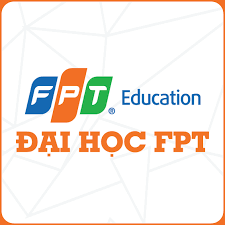 Figure 1. Title5. Discussion/ConclusionInsert your text here.………6. RecommendationsInsert your text here.…7. LimitationsInsert your text here.…AcknowledgmentsInsert your text here.…References (APA 7th style)Anastopoulou, S., Sharples, M., & Baber, C. (2011). An evaluation of multimodal interactions with technology while learning science concepts. British Journal of Educational Technology, 42(2), 266–290. https://doi.org/10.1111/j.1467-8535.2009.01017.xBerk, L. E. (2018). Development through the lifespan (7th ed.). Pearson.Herculano-Houzel, S., Collins, C. E., Wong, P., Kaas, J. H., & Lent, R. (2008). The basic nonuniformity of the cerebral cortex. Proceedings of the National Academy of Sciences of the United States of America, 105(34), 12593-12598. https://doi.org/10.1073/pnas.0805417105ConstructMeanSDSample4.12.65